Malchenko Dmytro OleksandrovichExperience:Position applied for: Ordinary SeamanDate of birth: 05.12.1977 (age: 39)Citizenship: UkraineResidence permit in Ukraine: NoCountry of residence: UkraineCity of residence: OdessaPermanent address: Apartment 76, 32 Heroes of Stalingrad Str. post code 65069Contact Tel. No: +38 (067) 797-05-94E-Mail: MalchenkoDmitriy@mail.ruU.S. visa: NoE.U. visa: NoUkrainian biometric international passport: Not specifiedDate available from: 22.07.2013English knowledge: ModerateMinimum salary: 1000 $ per month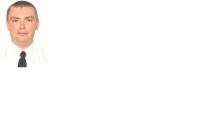 PositionFrom / ToVessel nameVessel typeDWTMEBHPFlagShipownerCrewingDeck Cadet14.03.2013-12.05.2013GranitTug Boat-Ukraine&mdash;